ENERO 2020ENERO 2020ENERO 2020ENERO 2020ENERO 2020ENERO 2020ENERO 2020ENERO 2020ENERO 2020ENERO 2020ENERO 2020NombreFechaNo. NombramientoDependenciaObjetivo de la ComisiónLugarPeriodoCosto Viáticos (Q.)Costo de Boleto (Q.)Logros AlcanzadosFEBRERO 2020FEBRERO 2020FEBRERO 2020FEBRERO 2020FEBRERO 2020FEBRERO 2020FEBRERO 2020FEBRERO 2020FEBRERO 2020FEBRERO 2020FEBRERO 2020NombreFechaNo. NombramientoDependenciaObjetivo de la ComisiónLugarPeriodoCosto Viáticos (Q.)Costo de Boleto (Q.)Logros AlcanzadosAlvaro González Ricci10/02/20200003Despacho SuperiorParticipar en la XXXIV Reunión de Gobernadores del Banco Interamericano de Desarrollo -BID- a realizarse en la ciudad San Salvador, el Salvador del 20 al 21 de febrero del año en curso, atendiendo la invitación del Presidente del Banco Interamericano de Desarrollo -BID-.Ciudad de San Salvador, El SalvadorDel 20 al 21 de febrero de 2020Q.  3,483.00Q. 5,888.52Reunión con Gobernadores y Directores de C.A. y República Dominicana.Reunión bilateral Delegación Guatemala-Presidente Moreno, Vicepresidentes del BID y Directores. Agenda: Política del Actual Gobierno, Operaciones de Financiamiento en ejecución y en gestión.Panel I: construyendo sociedades estables y prósperas en LAC, puntos ciegos y oportunidades para la próxima década. A cargo del Sr. Alejandro Werner, director del Hemisferio Occidental, FMI, Sr. Jesús Ríos, Director Regional de Latinoamérica, Gallup, Panel II: Centroamérica y la República Dominicana y Vulnerabilidad social y papel de la Política Fiscal. A cargo del Sr. Miguel Szekely, director del Centro de Estudios Educativos y Sociales.Temas Relacionados con el Triángulo Norte, para generar más empleo.Reunión con Gobernadores y Directores de C.A. y República Dominicana.Reunión bilateral Delegación Guatemala-Presidente Moreno, Vicepresidentes del BID y Directores. Agenda: Política del Actual Gobierno, Operaciones de Financiamiento en ejecución y en gestión.Panel I: construyendo sociedades estables y prósperas en LAC, puntos ciegos y oportunidades para la próxima década. A cargo del Sr. Alejandro Werner, director del Hemisferio Occidental, FMI, Sr. Jesús Ríos, Director Regional de Latinoamérica, Gallup, Panel II: Centroamérica y la República Dominicana y Vulnerabilidad social y papel de la Política Fiscal. A cargo del Sr. Miguel Szekely, director del Centro de Estudios Educativos y Sociales.Temas Relacionados con el Triángulo Norte, para generar más empleo.FEBRERO 2020FEBRERO 2020FEBRERO 2020FEBRERO 2020FEBRERO 2020FEBRERO 2020FEBRERO 2020FEBRERO 2020FEBRERO 2020FEBRERO 2020FEBRERO 2020NombreFechaNo. NombramientoDependenciaObjetivo de la ComisiónLugarPeriodoCosto Viáticos (Q.)Costo de Boleto (Q.)Logros AlcanzadosRosa María Ortega Sagastume12/02/2020314Dirección de Crédito PúblicoParticipar en la XXXIV Reunión de Gobernadores del Banco Interamericano de Desarrollo -BID-, del Istmo Centroamericano y la República Dominicana, a celebrarse del 19 al 21 en la ciudad San Salvador, el Salvador.Ciudad de San Salvador, El SalvadorDel 19 al 21 de febrero de 2020Q. 5805.00Q. 5,255.22Reunión con Gobernadores y Directores de C.A. y República Dominicana.Reunión bilateral Delegación Guatemala-Presidente Moreno, Vicepresidentes del BID y Directores. Agenda: Política del Actual Gobierno, Operaciones de Financiamiento en ejecución y en gestión.Panel I: construyendo sociedades estables y prósperas en LAC, puntos ciegos y oportunidades para la próxima década. A cargo del Sr. Alejandro Werner, director del Hemisferio Occidental, FMI, Sr. Jesús Ríos, Director Regional de Latinoamérica, Gallup, Panel II: Centroamérica y la República Dominicana y Vulnerabilidad social y papel de la Política Fiscal. A cargo del Sr. Miguel Szekely, director del Centro de Estudios Educativos y Sociales.Temas Relacionados con el Triángulo Norte, para generar más empleo.Reunión con Gobernadores y Directores de C.A. y República Dominicana.Reunión bilateral Delegación Guatemala-Presidente Moreno, Vicepresidentes del BID y Directores. Agenda: Política del Actual Gobierno, Operaciones de Financiamiento en ejecución y en gestión.Panel I: construyendo sociedades estables y prósperas en LAC, puntos ciegos y oportunidades para la próxima década. A cargo del Sr. Alejandro Werner, director del Hemisferio Occidental, FMI, Sr. Jesús Ríos, Director Regional de Latinoamérica, Gallup, Panel II: Centroamérica y la República Dominicana y Vulnerabilidad social y papel de la Política Fiscal. A cargo del Sr. Miguel Szekely, director del Centro de Estudios Educativos y Sociales.Temas Relacionados con el Triángulo Norte, para generar más empleo.MARZO  2020MARZO  2020MARZO  2020MARZO  2020MARZO  2020MARZO  2020MARZO  2020MARZO  2020MARZO  2020MARZO  2020MARZO  2020NombreFechaNo. NombramientoDependenciaObjetivo de la ComisiónLugarPeriodoCosto Viáticos (Q.)Costo de Boleto (Q.)Logros AlcanzadosS I N   M O V I M I E N T OS I N   M O V I M I E N T OS I N   M O V I M I E N T OS I N   M O V I M I E N T OS I N   M O V I M I E N T OS I N   M O V I M I E N T OS I N   M O V I M I E N T OS I N   M O V I M I E N T OS I N   M O V I M I E N T OS I N   M O V I M I E N T OS I N   M O V I M I E N T OABRIL  2020ABRIL  2020ABRIL  2020ABRIL  2020ABRIL  2020ABRIL  2020ABRIL  2020ABRIL  2020ABRIL  2020ABRIL  2020ABRIL  2020NombreFechaNo. NombramientoDependenciaObjetivo de la ComisiónLugarPeriodoCosto Viáticos (Q.)Costo de Boleto (Q.)Logros AlcanzadosMAYO 2020MAYO 2020MAYO 2020MAYO 2020MAYO 2020MAYO 2020MAYO 2020MAYO 2020MAYO 2020MAYO 2020MAYO 2020NombreFechaNo. NombramientoDependenciaObjetivo de la ComisiónLugarPeriodoCosto Viáticos (Q.)Costo de Boleto (Q.)Logros AlcanzadosJUNIO 2020JUNIO 2020JUNIO 2020JUNIO 2020JUNIO 2020JUNIO 2020JUNIO 2020JUNIO 2020JUNIO 2020JUNIO 2020JUNIO 2020NombreFechaNo. NombramientoDependenciaObjetivo de la ComisiónLugarPeriodoCosto Viáticos (Q.)Costo de Boleto (Q.)Logros AlcanzadosJULIO 2020JULIO 2020JULIO 2020JULIO 2020JULIO 2020JULIO 2020JULIO 2020JULIO 2020JULIO 2020JULIO 2020JULIO 2020NombreFechaNo. NombramientoDependenciaObjetivo de la ComisiónLugarPeriodoCosto Viáticos (Q.)Costo de Boleto (Q.)Logros AlcanzadosAGOSTO  2020AGOSTO  2020AGOSTO  2020AGOSTO  2020AGOSTO  2020AGOSTO  2020AGOSTO  2020AGOSTO  2020AGOSTO  2020AGOSTO  2020AGOSTO  2020No.NombreFechaNo. NombramientoDependenciaObjetivo de la ComisiónLugarPeriodoCosto Viáticos (Q.)Costo de Boleto (Q.)Logros AlcanzadosS I N   M O V I M I E N T OS I N   M O V I M I E N T OS I N   M O V I M I E N T OS I N   M O V I M I E N T OS I N   M O V I M I E N T OS I N   M O V I M I E N T OS I N   M O V I M I E N T OS I N   M O V I M I E N T OS I N   M O V I M I E N T OS I N   M O V I M I E N T OS I N   M O V I M I E N T OSEPTIEMBRE 2020SEPTIEMBRE 2020SEPTIEMBRE 2020SEPTIEMBRE 2020SEPTIEMBRE 2020SEPTIEMBRE 2020SEPTIEMBRE 2020SEPTIEMBRE 2020SEPTIEMBRE 2020SEPTIEMBRE 2020SEPTIEMBRE 2020No.NombreFechaNo. NombramientoDependenciaObjetivo de la ComisiónLugarPeriodoCosto Viáticos (Q.)Costo de Boleto (Q.)Logros AlcanzadosS I N   M O V I M I E N T OS I N   M O V I M I E N T OS I N   M O V I M I E N T OS I N   M O V I M I E N T OS I N   M O V I M I E N T OS I N   M O V I M I E N T OS I N   M O V I M I E N T OS I N   M O V I M I E N T OS I N   M O V I M I E N T OS I N   M O V I M I E N T OS I N   M O V I M I E N T ONOVIEMBRE 2020NOVIEMBRE 2020NOVIEMBRE 2020NOVIEMBRE 2020NOVIEMBRE 2020NOVIEMBRE 2020NOVIEMBRE 2020NOVIEMBRE 2020NOVIEMBRE 2020NOVIEMBRE 2020NOVIEMBRE 2020No.NombreFechaNo. NombramientoDependenciaObjetivo de la ComisiónLugarPeriodoCosto Viáticos (Q.)Costo de Boleto (Q.)Logros AlcanzadosS I N   M O V I M I E N T OS I N   M O V I M I E N T OS I N   M O V I M I E N T OS I N   M O V I M I E N T OS I N   M O V I M I E N T OS I N   M O V I M I E N T OS I N   M O V I M I E N T OS I N   M O V I M I E N T OS I N   M O V I M I E N T OS I N   M O V I M I E N T OS I N   M O V I M I E N T ODICIEMBRE  2020DICIEMBRE  2020DICIEMBRE  2020DICIEMBRE  2020DICIEMBRE  2020DICIEMBRE  2020DICIEMBRE  2020DICIEMBRE  2020DICIEMBRE  2020DICIEMBRE  2020DICIEMBRE  2020NombreFechaNo. NombramientoDependenciaObjetivo de la ComisiónLugarPeriodoCosto Viáticos (Q.)Costo de Boleto (Q.)Logros Alcanzados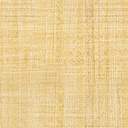 